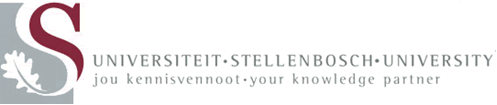 MA APPLICATION FORM / MA AANSOEKVORMApplicant data / Aansoeker dataHons research project / Hons navorsingsprojekSupervisor / StudieleierAdditional information (if applicable) / Addisionele inligting (indien van toepassing)Additional documents relevant to the application (Please indicate with X and attach to the completed application form) / Addisionele dokumente relevant tot die aansoek (Dui asseblief met ‘n X aan en heg aan die voltooide aansoek vorm)In not more than 250 words, give below a tentative research topic of your prospective study with clear objectives and a research question / Gee hieronder, in nie meer as 250 woorde, ‘n voorlopige navorsingsonderwerp van jou beoogde studie met duidelike doelwitte en ‘n navorsingsvraagDeclaration / VerklaringI hereby declare that all information provided on this form is correctEk verklaar hiermee dat al die inligting in hierdie aansoekvorm korrek isApplicant’s signature / Aansoeker se handtekening			Date / Datum___________________________________________			_______________Please send the completed form and the required documents to: Ms. G. Andrews at andrews@sun.ac.zaStuur asseblief die voltooide vorm  en die vereisde dokumente aan: Me. G. Andrews by andrews@sun.ac.zaSurname / VanName / NaamHighest level of qualification / Hoogste vlak van kwalifikasieWhere did you complete your Hons degree / Waar het jy jou Hons graad voltooiWhat was your final mark for your Hons degree / Wat was jou finale punt vir jou Hons graadWhat was your mark for your Hons research project / Wat was jou finale punt vir jou Hons navorsingsprojek? Title of Hons research project / Titel van Hons navorsingsprojekWhat was the format of your research project / Wat was die formaat van jou navorsingsprojek?Please provide the name of the supervisor for your MA study / Verskaf asseblief die naam van die studieleier vir jou MA studieHave you applied for a bursary? If so, please indicate the name of the bursary / Het jy aansoek gedoen vir ‘n beurs? Indien wel, wat is die naam van die beursDetails of any research publications and/or conference presentations / Besonderhede van enige navorsing publikasies en/of konferensie aanbiedingsCurriculum Vitae Academic record / Akademiese rekordConfirmation email from the supervisor / Bevestiging epos van die studieleier